Как помочь ребенку справиться со стрессом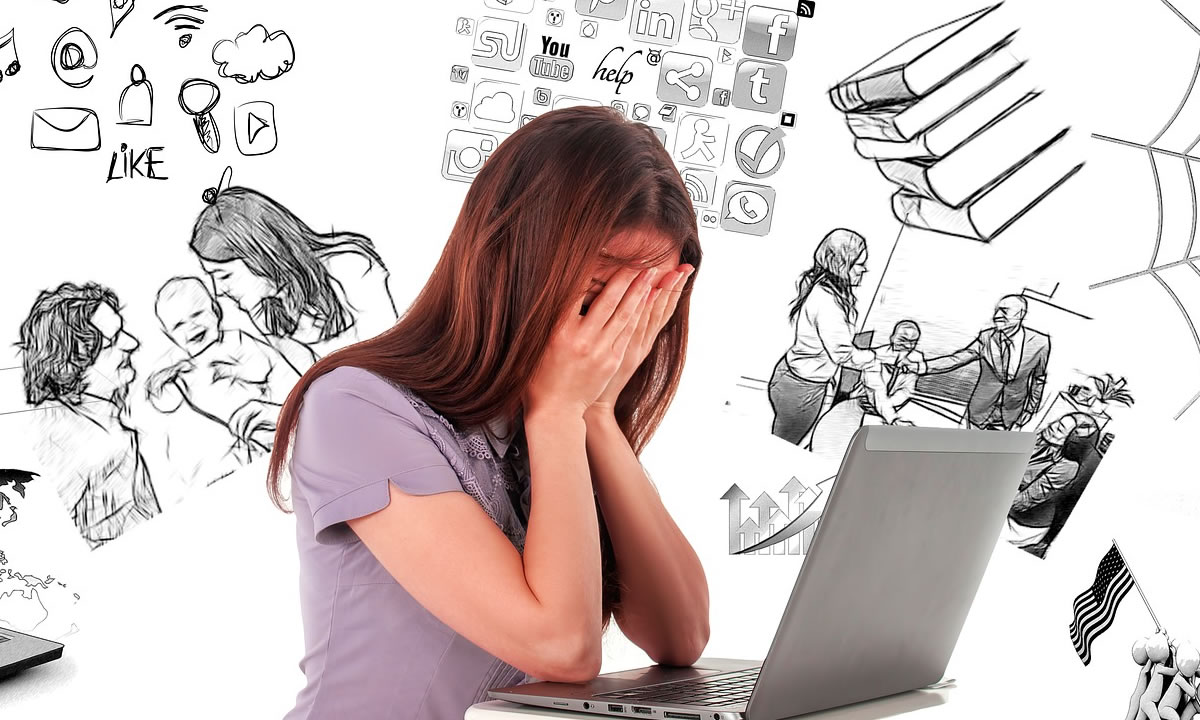 10 способов как помочь подростку справиться со стрессом
       Наша жизнь ускоряется. И на ребенка в подростковом возрасте ложится огромная нагрузка. Для того, чтобы ваш ребенок мог справляться со стрессом, ему необходимо научиться самому распознавать когда и какие эмоции, чувства могут вызвать стресс и как с ним бороться.Тревожность
Обратите внимание вашего ребенка на такой момент. Если его внимание постоянно занимает мысль, например «Я беспокоюсь о..., меня беспокоит...»; если он постоянно делает непроизвольные движения такие, как покручивание волоса, кусание ногтей, переминание с ноги на ногу, это признаки нервозности. Ребенок должен научиться следить за собой, распознавать их.Обращение за помощьюРебенок не должен справляться со всем в одиночку. Если у него слишком много обязанностей, он может попросить родителей, братьев и сестер, друзей помочь ему. Даже простой разговор по душам, о том как у него много проблем, уже даст некоторую эмоциональную поддержку.ПланированиеНаучите ребенка планировать свой день. Если ему предстоит какая-либо нелегкая задача, лучше всего разделить ее на части и выполнять каждую часть за какой-то определенный промежуток времени. Такой подход поможет победить тревожность.Выделение видов деятельности, с помощью которых можно отдохнутьНаучите вашего ребенка находить время на отдых. Помогите ему сделать список тех видов деятельности, с помощью которых можно отвлечься и отдохнуть. Это может быть встреча с друзьями, занятие спортом, музыкой и так далее.Анализ пораженийЕсли ваш ребенок потерпел в чем-то неудачу, научите его извлекать из этого пользу. Вместо того, чтобы ругать себя «Я плохо написал контрольную, потому что я глупый и ничего не умею делать и ничего у меня не получается». Он должен реально смотреть на вещи «Я плохо написал работу, значит, что-то не доучил». Это поможет ему в следующий раз избегать подобных неприятностей и верить в свои силы.Полноценный сон и хорошее питаниеВаш ребенок должен знать, сон и нормальное питание необходимы для того, чтобы были силы со всем справляться.Избавление от негативных эмоцийКак помочь ребенку избавиться от постоянных негативных мыслей и ощущений, которые не дают покоя. Можно посоветовать ему завести дневник, в котором он бы описывал свои чувства, тем самым материализуя их на бумагу, освобождаясь от них и понимая то, что за ними стояло.Ставьте перед собой цели, но в пределах разумногоНаучите вашего ребенка ставить реально достижимые цели и правильно оценивать свои силы и возможности.ПриоритетыКогда день вашего ребенка представляет собой список дел и никакой свободной минуты, чтобы расслабиться и погонять мяч во дворе, научите его из всей массы выделять самое главное и начинать с него. Иногда все-таки стоит отложить назавтра то, что можно сделать сегодня.Физические упражненияСпорт укрепляет организм ребенка, делает его более энергичным, выносливым, устойчивым к стрессам. Вы должны приучить вашего ребенка к активным видам деятельности неважно будет ли это бег плавание или просто ходьба. Пусть он выберет сам на свое усмотрение.http://gc-pmss.ruhttp://opb-evgrafova.ru/vliyanie-stressa-na-organizm-cheloveka